Laego symposiumDatum: vrijdagmiddag 28 juni 2019Locatie: conferentiecentrum Woudschoten te ZeistDoelgroepen:Afstuderende kaderartsen eerstelijns ouderengeneeskundeLaego ledenOverige geïnteresseerdenKosten:Gratis voor de afstuderende kaderartsen eerstelijns ouderengeneeskunde en de Laego leden, €50,- voor overige geïnteresseerden. Leerdoelen: Leerdoelen:Bewustwording van de vaak gevoelsmatige grondslag voor het maken van keuzes in je voorschrijf- en stopbeleidBewustwording van mechanismen die je keuze mede sturen, zoals marketing, opvattingen aangaande je rol als arts, vragen van patiënt en familieInzicht in mogelijkheden om goede gefundeerde informatie te vindenInzicht in je rol als kaderarts ouderengeneeskunde: Hoe je ga jij bijdragen als aan een zo rationeel mogelijk voorschrijfbeleid van medicatie bij (kwetsbare) ouderen?Programma13.30 - 13.35 uur Welkom 
door vertegenwoordiger Laego bestuur

13.30 - 13.45 uur Opening 
door afstuderende kaderartsen Birgit Oostveen (huisarts) en Janneke de Wal (SO)

13.45 - 14.45 uur Ontpillen, waarom (niet)? – 
Wetenschappelijke en psychologische achtergrond
door Prof. Dr. Rob van Marum, lid CBG, Ephor

15.00 - 16.00 uur Discussie aan de hand van stellingen waarin de deelnemers zich bewust worden van blokkades en hoe die te slechten

16.00 - 16.15 uur Afsluiting middagsymposium Aansluitend: certificeringsceremonieSprekersProf. Dr. Rob van Marum, lid College ter Beoordeling van Geneesmiddelen (CBG - Ephor), klinisch geriater en klinisch farmacoloog bij het Jeroen Bosch ziekenhuisBirgit Oostveen, huisartsJanneke de Wal, specialist ouderengeneeskunde en bestuurder van de Landelijke vereniging van Artsen in Dienstverband Uitnodiging 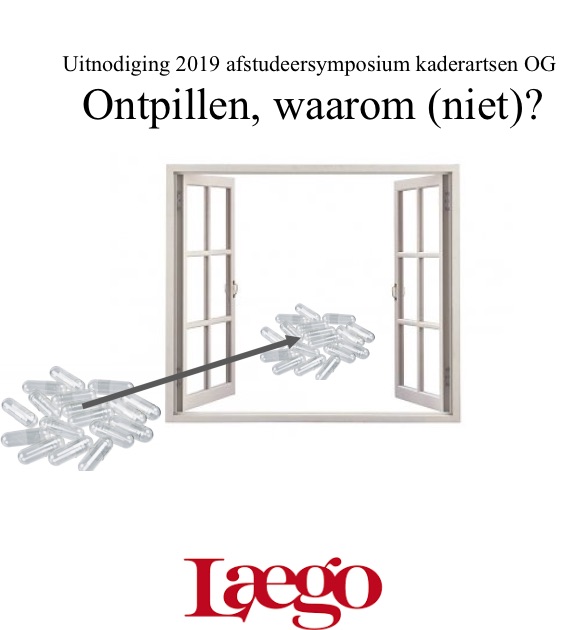 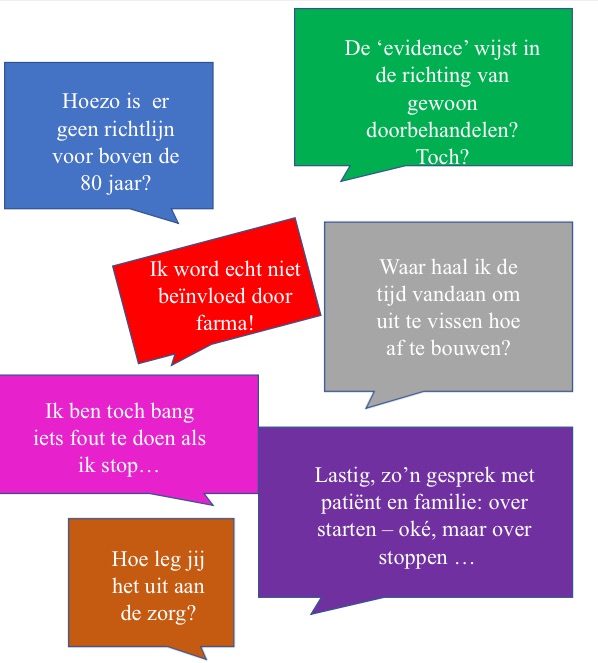 